Алтухова Алёна Васильевна, учитель начальных классов МБОУ «Центр образования посёлка Беринговского»  Литературная игра-викторина «В мире сказок Шарля Перро»Пояснительная записка         2017 г. является юбилейным для произведений Шарля Перро. Ровно 320 лет назад в 1697 году были написаны самые известные сказки Ш.Перро – «Золушка», «Красная Шапочка», «Сказки матушки Гусыни».  Шарль Перро - один из наиболее популярных  французских детских писателей.                Обучающиеся начальных классов  уже знакомы со сказками  Ш.Перро.  В третьем и четвертом   классах   в МБОУ «Центр образования посёлка Беринговского» был проведен литературный час, посвященный творчеству писателя,  в процессе обсуждения сказок были затронуты  темы нравственности и морали.    Между обучающимися  был проведен конкурс  рисунков  по сказкам Ш. Перро.         К  общешкольному  мероприятию  ребята  заранее подготовили  названия команд,  девиз,  выбрали капитанов,  подготовили сценку  к сказке «Красная Шапочка»  и танец  «На балу у Золушки».  Домашним заданием для   каждого класса было -  подготовка   платья   Золушки  и    его  презентация. Цели   и задачи:1) Обучающие: познакомить с творчеством французского писателя Ш. Перро, расширить круг чтения детей;2) Развивающие: развивать коммуникативные возможности учащихся в процессе подготовки к внеклассным мероприятиям по предмету; развивать у детей  сообразительность, любознательность, логическое мышление, укреплять память; развивать творческую фантазию, смекалку;3) Воспитательные: воспитание сознательной дисциплины и норм поведения; формирование дружеских отношений, умения работать командой.План проведения мероприятия:Вступление.Представление жюри. Представление команд. Викторина по сказкам. Сценка «Красная Шапочка».Конкурсы  для команд.Конкурс капитанов. Домашнее  задание.Подведение итогов, награждение победителей. Форма проведения мероприятия: литературная игра – викторина.Материальное обеспечение мероприятия: проектор, компьютер (ноутбук), экран, музыкальный центр.        К мероприятию подготовлена компьютерная презентация, ход игры-викторины сопровождается показами слайдов.  Ход  мероприятия:Звучит песня Красной Шапочки.Вступление. В мире много разных сказокГрустных и смешныхИ прожить на светеНам нельзя без них.В сказке может всё случиться,Наша сказка впереди.Сказка в двери к нам стучится, Скажем гостье: «Заходи!»- Добрый день учителя, ребята и гости! - Как вы думаете, какой стране принадлежат эти символы и сооружения?  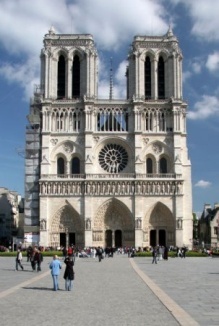 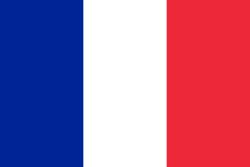 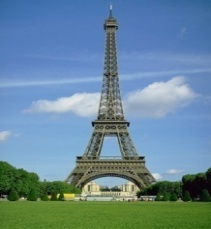 - Да, они принадлежат Франции.- В этой стране родился замечательный сказочник Шарль Перро. (Сообщение обучающегося)      В 1697 году во Франции вышла замечательная книга «Сказки моей матушки Гусыни, или История и сказки былых времен с поучениями». Автор этой книги Шарль Перро, которому в то время было уже 69 лет.      Шарль Перро (1628-1703) родился в Париже в семье чиновника. Он был младшим из семи детей. Родители Шарля Перро были озабочены образованием своих детей, и в возрасте восьми лет он был отправлен в колледж. Учился он прекрасно, и за всё время обучения ни разу не был бит розгами, что в то время было очень редко. После окончания колледжа Шарль Перро выучился на юриста и стал работать адвокатом.     Всемирную славу ему принес сборник «Сказки моей матушки Гусыни, или История и сказки былых времен с поучениями». Всего перу сказочника принадлежит 11 сказок, основанных на народных сюжетах. Большая их часть относится к французскому фольклору  («Красная Шапочка», «Ослиная шкура», «Спящая красавица», «Феи», «Золушка», «Синяя борода»), «Кот в сапогах» - к итальянскому, «Мальчик с пальчик» - из германских преданий. В России сказки Ш.Перро впервые были переведены в 1768 году. А.С.Пушкин воспользовался сюжетом и создал «Сказку о мертвой царевне  и о семи богатырях», В.А.Жуковский написал сказки в стихах по мотивам историй «Спящая красавица» и «Кот в сапогах». Русские композиторы Чайковский и Прокофьев создали балеты «Спящая красавица» и «Золушка».- Итак,  мы открываем конкурсную программу  мероприятия «В мире  сказок Шарля Перро»  Представление жюри. Представление команд. Викторина по сказкам. -Какие вы знаете сказки Шарля Перро?   (ответы детей) Сказки Шарля Перро1. Волшебница (Подарки феи)2. Золушка3. Кот в сапогах4.Красная Шапочка5. Мальчик-с-пальчик6.Ослиная шкура7. Пряничный домик8. Синяя борода9. Спящая красавица10. Хохлик (Рике с хохолком).Викторина по  сказкам   «Красная Шапочка»,  «Золушка», «Кот в сапогах», «Спящая  красавица»,  «Мальчик-с-пальчик»,  «Подарки феи». - Каждая команда  (команда 3 и 4 классов) отвечает на два вопроса по каждой сказке. «Красная Шапочка»1. Что собирала по пути к бабушке Красная Шапочка?2.Что лежало у неё в  корзинке?3. Кто покушался на жизнь бабушки?4. Кто спас бабушку и Красную Шапочку?«Золушка»1. Из какого материала сделана туфелька Золушки?2. В кого превратилась крыса в сказке «Золушка»?3. За что Золушку прозвали Золушкой?4.На чём Золушка отправилась во дворец на бал?«Кот в сапогах»1. Какое наследство оставил мельник своим сыновьям?2. Как называл своего хозяина Кот в сапогах?3. Какой первый подарок принес Кот в дар королю от имени своего хозяина?4. Каким образом Кот съел великана- людоеда?«Спящая  красавица»1.Что предсказала старая фея принцессе? 2.Что сделала фея, чтобы через 100 лет принцесса не чувствовала себя одинокой?3. Сколько лет было принцессе, когда она уснула?4. Кто проснулся сразу после принцессы? «Мальчик –с- пальчик» 1. Почему родители Мальчика-с-пальчика решили избавиться от детей? 2. Сколько детей было у дровосека?3. Как дети сумели вернуться домой в первый paз? 4. При помощи чего Мальчик-с-пальчик хотел вывести своих братьев во второй раз? «Подарки феи»1. Чем отличалась младшая сестра от старшей?2. Кого встретила добрая девушка? 3. Что сыпалось из уст младшей дочери, когда та начинала говорить?   4. Что сыпалось из уст старшей дочери?   5)  Сценка «Красная Шапочка» (представляет театральная студия) 6)Конкурсы для команд.  Конкурс  «Угадай-ка» «Бюро находок»    - Отгадайте,  из каких сказок эти вещи -  туфелька, веретено, камни, розы, сапоги.Конкурсы  для   капитанов.Конкурс  «Наборщик»  и конкурс «Перевертыши»  Перевертыши. Отгадай, что за сказки спрятались за перевертышами.«Черный берет» («Красная Шапочка»)«Собачка в кроссовках» («Кот в сапогах»)«Пьер без чёлочки» («Рике с хохолком») «Девочка-великанша» («Мальчик-с-пальчик»)Домашнее  задание.       Каждая команда представляет  своё платье Золушки.      Мероприятие заканчивается  танцем  «На балу у Золушки»  (С.С.Прокофьев «Золушка».      Жюри подводит итоги. Подведение итогов, награждение победителей. В сказке солнышко горит,	      Справедливость в ней царит!Сказка-умница и прелесть!Ей повсюду путь открыт.      Заключительное слово:       - Все ребята показали прекрасное знание сказок Шарля Перро, аплодисменты победителям!           Молодцы!   До  свидания! Звучит вальс «Спящая красавица».Список использованной литературыАгеева И.Д. Новые загадки про слова для всех детских праздников – Москва: ТЦ Сфера, 2003.Блинова И.В. Занимательные сказочные материалы к урокам литературного чтения и математики в 1-4 классах – Волгоград: Учитель, 2006.Мищенкова Л.В. Игровые программы и праздники в начальной школе – Ярославль: Академия развития, 2007.Яровая Л.Н., Жиренко О.Е., Барылкина Л.П., Обухова Л.А. Внеклассные мероприятия: 3 класс – Москва: ВАКО, 2007Знайте, этого плутишку
Никому не обхитрить:
 Людоеда, словно мышку, 
Умудрился проглотить.(Кот в сапогах) Жизнь красотой его не наделила,Зато умом сверх меры наградила.Ум и помог ему счастливым стать.Кто может его имя отгадать?(Рике с хохолком)Эта сказка не нова,В ней принцесса всё спала,Феи злобной то винаИ укол веретена.(Спящая красавица) Всех жен его постигла злая участь –Лишил он жизни их…Какой злодей! Кто ж он?Назовите имя скорей!(Синяя  Борода) 